«فـــرم شمـــاره ١»بسمه تعالي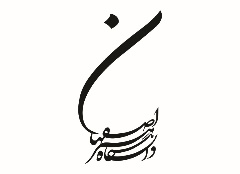 فرم مشخصات متقاضیان پذیرش بدون آزمون استعدادهای درخشان  در دوره دکتری تخصصی (Ph.D) به شیوه استاد محور مبتنی بر رفع نیازهای کشور سال 1403١ـ مشخصات فردي:                                                                                                                    نام : ......................... نام خانوادگي:  ..................................  نام پدر: .......................... شماره شناسنامه: .....................  شماره سریال شناسنامه ................................... تاريخ تولد: ...../....../........ محل تولد: .................. محل صدور شناسنامه: .................. كد ملي: ............................................... تلفن همراه:..............................................٢ـ سوابق تحصيلي : ٣ـ عنوان پايان نامه :    4ـ فهرست مقالات علمي پژوهشي: لطفاً فقط مقالات علمي ـ پژوهشي و ISI مستخرج از پایاننامه چاپ شده در نشریات مصوب و مورد تایید وزارت علوم5ـ آدرس اينجانب ....................................... گواهي مينمايم كه كليه مطالب اين تقاضانامه و ساير پيوستهاي مورد در خواست در نهايت دقت و صحت، تكميل گرديده است و چنانچه خلاف آن ثابت شود ،دانشگاه هنر اصفهان مجاز است مطابق مقررات با اينجانب رفتار نمايد.                                                                              نام و نام خانوادگي :                          امضاء و تاريخ: